21. 2. 2017 České Budějovice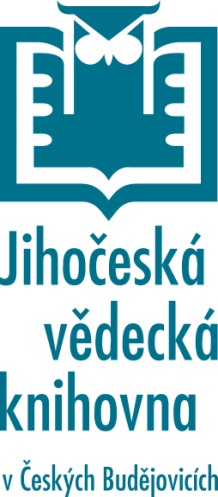 Březen - Měsíc čtenářůV  březnovém měsíci, který je tradičně věnovaný čtenářům, připravila Jihočeská vědecká knihovna pestrou nabídku pořadů jak pro dospělé, tak pro děti. Kdo bude mít odvahu, může si např. dát v knihovně Rande naslepo s neznámou knihou. Na všech pobočkách budou k tomuto účelu po celý měsíc připraveny zabalené knihy (na Lidické také CD s hudbou a audioknihami), u kterých dopředu nebudou čtenáři vědět, s kým mají tu čest. Loni si takto “zarandilo“ téměř 1500 čtenářů. Výběr z akcí.Knižní fotokoutek Rekvizity k focení budou po celý měsíc připraveny na pobočce Čtyři Dvory. Čtenáři tak budou mít příležitost nafotit originální fotky a sdělovat pak světu přes sociální sítě, jak moc mají rádi knihy. Burza časopisů a knih Celý březen bude na pobočce v Suchém Vrbném a na Vltavě probíhat čtenářská výměnná burza časopisů a knih. Kdo si udělá jarní úklid v domácích knihovničkách, může přijít nabídnout druhým časopisy a knihy, nebo se může zastavit a vybrat si, o co má zájem. Večery v knihovně na Lidické5. 3. 17:30 / Radek Gális představí svou nedávno vydanou kniha ČERNÍ BARONI OD ČERNÉ VĚŽE. Jeho hosté (pamětníci vojenské služby v útvarech PTP) zavzpomínají na nelehkou dobu, kdy patřili k politicky nespolehlivým mužům.12. 3. 16:30 / Jaromír Procházka nás provede vzpomínkami na předního představitele československé tapiserie a tvůrce druhé etapy života jindřichohradecké gobelínové dílny ak. malíře Josef Müllera. Představí nově vydanou knihu, která je tomuto umělci věnována.19. 3. 17:00/ Všechny krásy Kavkazu - Gruzie, Ázerbájdžán, Arménie -   cestovatel Jakub Venglář, který šest týdnů putoval skrz kavkazské republiky, se s námi podělí o své zážitky z této cesty.  Každá ze tří zemí má své náboženství, národní nápoj i vlastní abecedu. Každá je jiná a přitom všechny spojuje pohostinná kavkazská duše i sovětská minulost.Hudba v knihovně na Lidické9. 3. 19:00 / Večer muzikálů - českobudějovický klavírista a skladatel Vojtěch Adamčík vystoupí společně s americkou zpěvačkou Lindsay J. Salvati s novým muzikálovým repertoárem. Zazní písně nejen z americké Broadwaye, ale i z českých děl, jak osvědčených, tak dosud neuvedených.13. 3. 19:00 / Hudební publicista Jiří Černý se ve svém poslechovém pořadu bude věnovat legendárnímu slovenskému hudebníkovi a skladateli Mariánu Vargovi. 21. 3. 19:00 / zazní Latinskoamerické písně v podání Marty Töpferové a vynikajícího hudebníka z Chile (Alejandro Soto Lacoste). Koncert se uskuteční v rámci jarního turné.PobočkyČtyři Dvory – Trénink paměti – přednáška o trénování paměti s Helenou Žahourovou proběhne 15.3. a 20.3. a 27.3. se uskuteční dva workshopy, kde si vše bude možné prakticky vyzkoušet a ověřit. Suché Vrbné -  22.3. Velikonoční povídání s etnografkou PhDr. Hanou Soukupovou o velikonočních zvycích a tradicích.Noc s Andersenem – kouzlo společného nocování V pátek 23. 3. mohou děti, které zavítají na pobočku Čtyři Dvory a Suché Vrbné strávit noc plnou tajemství, her a zábavy mezi knihami. Společné nocování v knihovně je v rámci akce Noc s Andersenem a letos se ponese v duchu Rychlých šípů. Kdo bude chtít v knihovně přespat, musí se ale dopředu objednat. Na dalších dvou pobočkách Rožnov, Vltava a v dětském oddělení Na Sadech mohou děti netradičně strávit čas do osmé hodiny večerní. VÝSTAVY  - knihovna na Lidické a Na SadechPřístupné jsou v době otevření knihovny Po - Pá 8.30 - 18.00, So 9.00 - 12.00. Vstup zdarma.3.1. - 30.4. 	The Tap Tap  - pokračuje putovní výstava černého humoru, Lidická, přízemí12. 2.- 30.4 	Václav Matěj Kramerius pokračuje výstava, kterou si připomínáme 210. výročí úmrtí této osobnosti, Lidická, periodika8.3. – 30.4. 	Den v modrém -  výstava k problematice autismu, Lidická 2. patro 1.3.-30.4.	Pozdní sběr - výstava fotografií Petra Lundáka, Na Sadech, oddělení pro dospěléVíce na www.cbvk.cz a v kulturním kalendáři akcí. Vstup na akce je zdarma a není podmíněn členstvím v knihovně. Mgr. Petra MašínováJihočeská vědecká knihovnaLidická 1, 370 01 České Budějovicetel: 602 540 320, 386 111 233 e-mail: masinova@cbvk.cz